2019第10届中国印刷与包装学术年会暨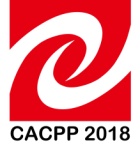 科技融合创新发展论坛2019 10th China Academic Conference on Printing and Packaging & Forum of Technology Integration Innovation Development听众邀请函为了促进印刷包装业持续、稳定、健康发展，提高印刷包装业的创新发展水平和国际竞争力，适应国民经济快速发展的新要求，中国印刷科学技术研究院、北京印刷学院、陕西科技大学将于2019年11月14－17日在西安召开“2019第10届中国印刷与包装学术年会暨科技融合创新发展论坛”。作为中国印刷包装学术界高规格的国际性学术研讨活动，会议分为主报告会、科技融合创新发展论坛和分组报告会。主报告会已邀请来自芬兰奥博学术大学、德国FOGRA研究所所长、德国斯图加特DFTA 技术中心主任、西安交通大学长江学者等知名学者发表柔版印刷技术、纸基功能材料、印刷标准化研究、移动操作机器人技术等主题的大会主旨报告。随后，将邀请来北京航空航天大学、华南理工大学、杭州电子科技大学等院校的杰出青年学者发表数字孪生、印刷制造技术、3D打印建模等主题的大会青年学术报告。除此之外，本届学术年会同期还将以“新科研•新动能•新方向”为主题，举办中国印刷包装科技融合创新发展论坛，邀请印刷包装行业的杰出企业、终端客户、制造商企业代表发布科技需求，邀请科研院所的一线科研工作者，分享印刷包装可产业化科研成果，促进学术界与产业界的科技供需交流与多层面、深层次的合作。组委会诚挚地邀请海内外从事印刷包装研究的学者、专家，及企业界人士莅临本届盛会，参与交流！中国印刷科学技术研究院北京印刷学院陕西科技大学2019年10月20日……………………………………………………………………………………………………………大会时间：2019年11月14-17日大会地点：西安·草滩会议中心（地址：西安经济技术开发区尚稷路8989号 电话：029-89567777）2019第10届中国印刷与包装学术年会暨科技融合创新发展论坛听众报名注册表请您认真填写以下参会注册表，并于2019年11月5日前发回xshy@keyin.cn会议地点：西安草滩会议中心（地址：西安经济技术开发区尚稷路8989号 电话：029-89567777）参会代表请于2019年11月5日前通过邮件同时发送本回执及汇款单到xshy@keyin.cn和lizhuang@keyin.cn，以预定参会名额。住宿更改及取消预定，请提前7天通知主办方，否则主办方将无法给予退款。参会报名，敬请咨询：   中国印刷科学技术研究院 包装印刷新技术北京市重点实验室 《数字印刷》编辑部电话：010-8827 5607   88275775   邮箱：xshy@keyin.cn北京科印传媒文化股份有限公司 会展项目事业部 电话：010-8827 5737  邮箱：lizhuang@keyin.cn 时间时间会议组成会议内容11月14日（周四）下午-晚上年会现场注册报到年会现场注册报到11月15日（周五）上午主报告会特邀主报告11月15日（周五）下午主报告会青年学术报告11月15日（周五）晚上中国印刷与包装学术年会十周年庆典中国印刷与包装学术年会十周年庆典11月15日（周五）晚上《数字印刷》学术期刊编委会扩大会议《数字印刷》学术期刊编委会扩大会议11月16日（周六）上午科技融合创新发展论坛企业科研创新需求发布，院校科研成果发布11月16日（周六）下午分组报告会分组专题交流 11月17日（周日）上午参观西安优秀印刷企业参观姓名姓名姓名性别888单位单位单位电话电话电话电子邮箱电子邮箱电子邮箱手机手机手机通信地址通信地址通信地址邮编邮编邮编其他参会人员名单其他参会人员名单其他参会人员名单其他参会人员名单其他参会人员名单其他参会人员名单其他参会人员名单其他参会人员名单其他参会人员名单其他参会人员名单其他参会人员名单其他参会人员名单其他参会人员名单其他参会人员名单姓名姓名性别性别职务职务单位单位单位单位电话  电话  电子邮箱电子邮箱会务费会务费10月20日前注册10月20日前注册10月20日前注册10月20日前注册10月20日后注册10月20日后注册10月20日后注册10月20日后注册参会人数：   人参会费用：   元学生证号：         参会人数：   人参会费用：   元学生证号：         参会人数：   人参会费用：   元学生证号：         费用含：会务费、资料费及15-17日五正餐费在校学生在校学生1500元1500元1500元1500元1800元1800元1800元1800元参会人数：   人参会费用：   元学生证号：         参会人数：   人参会费用：   元学生证号：         参会人数：   人参会费用：   元学生证号：         费用含：会务费、资料费及15-17日五正餐费普通参会者普通参会者1700元1700元1700元1700元2000元2000元2000元2000元参会人数：   人参会费用：   元学生证号：         参会人数：   人参会费用：   元学生证号：         参会人数：   人参会费用：   元学生证号：         费用含：会务费、资料费及15-17日五正餐费会议日程11月14日（周四）11月14日（周四）11月14日（周四）11月14日（周四）下午下午会议报到会议报到会议报到会议报到会议报到会议报到会议报到会议日程11月15日（周五）11月15日（周五）11月15日（周五）11月15日（周五）上午上午特邀报告特邀报告特邀报告特邀报告特邀报告特邀报告特邀报告会议日程11月15日（周五）11月15日（周五）11月15日（周五）11月15日（周五）下午下午青年学者报告青年学者报告青年学者报告青年学者报告青年学者报告青年学者报告青年学者报告会议日程11月16日（周六）11月16日（周六）11月16日（周六）11月16日（周六）上午上午科技融合创新论坛科技融合创新论坛科技融合创新论坛科技融合创新论坛科技融合创新论坛科技融合创新论坛科技融合创新论坛会议日程11月16日（周六）11月16日（周六）11月16日（周六）11月16日（周六）下午下午分组报告会分组报告会分组报告会分组报告会分组报告会分组报告会分组报告会会议日程11月17日（周日）11月17日（周日）11月17日（周日）11月17日（周日）上午上午西安优秀企业参观西安优秀企业参观西安优秀企业参观西安优秀企业参观西安优秀企业参观西安优秀企业参观西安优秀企业参观住宿预订西安·草滩会议中心□ 标间独住（260元/间·晚）   月    日入住，   月    日离店□ 标间合住（130元/间·晚）   月    日入住，   月    日离店 合住者姓名             (服从安排可不填)（住宿费由酒店收取并开具发票，如需会务组预订，请将住宿押金300元/人转账给秘书处专用微信账号cacpp123，验证时请注明“会议住宿押金”)，住宿押金将在会议结束后7日内退回转款账户，如未按预约入住，押金恕不退还，如未交押金，住宿请自理）西安·草滩会议中心□ 标间独住（260元/间·晚）   月    日入住，   月    日离店□ 标间合住（130元/间·晚）   月    日入住，   月    日离店 合住者姓名             (服从安排可不填)（住宿费由酒店收取并开具发票，如需会务组预订，请将住宿押金300元/人转账给秘书处专用微信账号cacpp123，验证时请注明“会议住宿押金”)，住宿押金将在会议结束后7日内退回转款账户，如未按预约入住，押金恕不退还，如未交押金，住宿请自理）西安·草滩会议中心□ 标间独住（260元/间·晚）   月    日入住，   月    日离店□ 标间合住（130元/间·晚）   月    日入住，   月    日离店 合住者姓名             (服从安排可不填)（住宿费由酒店收取并开具发票，如需会务组预订，请将住宿押金300元/人转账给秘书处专用微信账号cacpp123，验证时请注明“会议住宿押金”)，住宿押金将在会议结束后7日内退回转款账户，如未按预约入住，押金恕不退还，如未交押金，住宿请自理）西安·草滩会议中心□ 标间独住（260元/间·晚）   月    日入住，   月    日离店□ 标间合住（130元/间·晚）   月    日入住，   月    日离店 合住者姓名             (服从安排可不填)（住宿费由酒店收取并开具发票，如需会务组预订，请将住宿押金300元/人转账给秘书处专用微信账号cacpp123，验证时请注明“会议住宿押金”)，住宿押金将在会议结束后7日内退回转款账户，如未按预约入住，押金恕不退还，如未交押金，住宿请自理）西安·草滩会议中心□ 标间独住（260元/间·晚）   月    日入住，   月    日离店□ 标间合住（130元/间·晚）   月    日入住，   月    日离店 合住者姓名             (服从安排可不填)（住宿费由酒店收取并开具发票，如需会务组预订，请将住宿押金300元/人转账给秘书处专用微信账号cacpp123，验证时请注明“会议住宿押金”)，住宿押金将在会议结束后7日内退回转款账户，如未按预约入住，押金恕不退还，如未交押金，住宿请自理）西安·草滩会议中心□ 标间独住（260元/间·晚）   月    日入住，   月    日离店□ 标间合住（130元/间·晚）   月    日入住，   月    日离店 合住者姓名             (服从安排可不填)（住宿费由酒店收取并开具发票，如需会务组预订，请将住宿押金300元/人转账给秘书处专用微信账号cacpp123，验证时请注明“会议住宿押金”)，住宿押金将在会议结束后7日内退回转款账户，如未按预约入住，押金恕不退还，如未交押金，住宿请自理）西安·草滩会议中心□ 标间独住（260元/间·晚）   月    日入住，   月    日离店□ 标间合住（130元/间·晚）   月    日入住，   月    日离店 合住者姓名             (服从安排可不填)（住宿费由酒店收取并开具发票，如需会务组预订，请将住宿押金300元/人转账给秘书处专用微信账号cacpp123，验证时请注明“会议住宿押金”)，住宿押金将在会议结束后7日内退回转款账户，如未按预约入住，押金恕不退还，如未交押金，住宿请自理）西安·草滩会议中心□ 标间独住（260元/间·晚）   月    日入住，   月    日离店□ 标间合住（130元/间·晚）   月    日入住，   月    日离店 合住者姓名             (服从安排可不填)（住宿费由酒店收取并开具发票，如需会务组预订，请将住宿押金300元/人转账给秘书处专用微信账号cacpp123，验证时请注明“会议住宿押金”)，住宿押金将在会议结束后7日内退回转款账户，如未按预约入住，押金恕不退还，如未交押金，住宿请自理）西安·草滩会议中心□ 标间独住（260元/间·晚）   月    日入住，   月    日离店□ 标间合住（130元/间·晚）   月    日入住，   月    日离店 合住者姓名             (服从安排可不填)（住宿费由酒店收取并开具发票，如需会务组预订，请将住宿押金300元/人转账给秘书处专用微信账号cacpp123，验证时请注明“会议住宿押金”)，住宿押金将在会议结束后7日内退回转款账户，如未按预约入住，押金恕不退还，如未交押金，住宿请自理）西安·草滩会议中心□ 标间独住（260元/间·晚）   月    日入住，   月    日离店□ 标间合住（130元/间·晚）   月    日入住，   月    日离店 合住者姓名             (服从安排可不填)（住宿费由酒店收取并开具发票，如需会务组预订，请将住宿押金300元/人转账给秘书处专用微信账号cacpp123，验证时请注明“会议住宿押金”)，住宿押金将在会议结束后7日内退回转款账户，如未按预约入住，押金恕不退还，如未交押金，住宿请自理）共     人；     间共     人；     间共     人；     间汇款银行汇款：单位：中国印刷科学技术研究院有限公司开户行账号：0200004609089114256开户行名称：工行公主坟支行说明：建议使用单位对公汇款通道。如个人账户汇款但需开具单位抬头发票的作者，在汇款后请将汇款凭证和注册表（加盖单位公章）或“个人在职证明（加盖单位公章）”同时发至xshy@keyin.cn。银行汇款：单位：中国印刷科学技术研究院有限公司开户行账号：0200004609089114256开户行名称：工行公主坟支行说明：建议使用单位对公汇款通道。如个人账户汇款但需开具单位抬头发票的作者，在汇款后请将汇款凭证和注册表（加盖单位公章）或“个人在职证明（加盖单位公章）”同时发至xshy@keyin.cn。银行汇款：单位：中国印刷科学技术研究院有限公司开户行账号：0200004609089114256开户行名称：工行公主坟支行说明：建议使用单位对公汇款通道。如个人账户汇款但需开具单位抬头发票的作者，在汇款后请将汇款凭证和注册表（加盖单位公章）或“个人在职证明（加盖单位公章）”同时发至xshy@keyin.cn。银行汇款：单位：中国印刷科学技术研究院有限公司开户行账号：0200004609089114256开户行名称：工行公主坟支行说明：建议使用单位对公汇款通道。如个人账户汇款但需开具单位抬头发票的作者，在汇款后请将汇款凭证和注册表（加盖单位公章）或“个人在职证明（加盖单位公章）”同时发至xshy@keyin.cn。银行汇款：单位：中国印刷科学技术研究院有限公司开户行账号：0200004609089114256开户行名称：工行公主坟支行说明：建议使用单位对公汇款通道。如个人账户汇款但需开具单位抬头发票的作者，在汇款后请将汇款凭证和注册表（加盖单位公章）或“个人在职证明（加盖单位公章）”同时发至xshy@keyin.cn。银行汇款：单位：中国印刷科学技术研究院有限公司开户行账号：0200004609089114256开户行名称：工行公主坟支行说明：建议使用单位对公汇款通道。如个人账户汇款但需开具单位抬头发票的作者，在汇款后请将汇款凭证和注册表（加盖单位公章）或“个人在职证明（加盖单位公章）”同时发至xshy@keyin.cn。银行汇款：单位：中国印刷科学技术研究院有限公司开户行账号：0200004609089114256开户行名称：工行公主坟支行说明：建议使用单位对公汇款通道。如个人账户汇款但需开具单位抬头发票的作者，在汇款后请将汇款凭证和注册表（加盖单位公章）或“个人在职证明（加盖单位公章）”同时发至xshy@keyin.cn。银行汇款：单位：中国印刷科学技术研究院有限公司开户行账号：0200004609089114256开户行名称：工行公主坟支行说明：建议使用单位对公汇款通道。如个人账户汇款但需开具单位抬头发票的作者，在汇款后请将汇款凭证和注册表（加盖单位公章）或“个人在职证明（加盖单位公章）”同时发至xshy@keyin.cn。银行汇款：单位：中国印刷科学技术研究院有限公司开户行账号：0200004609089114256开户行名称：工行公主坟支行说明：建议使用单位对公汇款通道。如个人账户汇款但需开具单位抬头发票的作者，在汇款后请将汇款凭证和注册表（加盖单位公章）或“个人在职证明（加盖单位公章）”同时发至xshy@keyin.cn。银行汇款：单位：中国印刷科学技术研究院有限公司开户行账号：0200004609089114256开户行名称：工行公主坟支行说明：建议使用单位对公汇款通道。如个人账户汇款但需开具单位抬头发票的作者，在汇款后请将汇款凭证和注册表（加盖单位公章）或“个人在职证明（加盖单位公章）”同时发至xshy@keyin.cn。银行汇款：单位：中国印刷科学技术研究院有限公司开户行账号：0200004609089114256开户行名称：工行公主坟支行说明：建议使用单位对公汇款通道。如个人账户汇款但需开具单位抬头发票的作者，在汇款后请将汇款凭证和注册表（加盖单位公章）或“个人在职证明（加盖单位公章）”同时发至xshy@keyin.cn。银行汇款：单位：中国印刷科学技术研究院有限公司开户行账号：0200004609089114256开户行名称：工行公主坟支行说明：建议使用单位对公汇款通道。如个人账户汇款但需开具单位抬头发票的作者，在汇款后请将汇款凭证和注册表（加盖单位公章）或“个人在职证明（加盖单位公章）”同时发至xshy@keyin.cn。银行汇款：单位：中国印刷科学技术研究院有限公司开户行账号：0200004609089114256开户行名称：工行公主坟支行说明：建议使用单位对公汇款通道。如个人账户汇款但需开具单位抬头发票的作者，在汇款后请将汇款凭证和注册表（加盖单位公章）或“个人在职证明（加盖单位公章）”同时发至xshy@keyin.cn。汇款汇款时请注明“汇款人姓名+学术年会”字样，并将回执单的电子稿（扫描或照片）以及款项明细，同时发送到：xshy@keyin.cn和lizhuang@keyin.cn，以便工作人员查收。电话：010-88275775  88275737汇款时请注明“汇款人姓名+学术年会”字样，并将回执单的电子稿（扫描或照片）以及款项明细，同时发送到：xshy@keyin.cn和lizhuang@keyin.cn，以便工作人员查收。电话：010-88275775  88275737汇款时请注明“汇款人姓名+学术年会”字样，并将回执单的电子稿（扫描或照片）以及款项明细，同时发送到：xshy@keyin.cn和lizhuang@keyin.cn，以便工作人员查收。电话：010-88275775  88275737汇款时请注明“汇款人姓名+学术年会”字样，并将回执单的电子稿（扫描或照片）以及款项明细，同时发送到：xshy@keyin.cn和lizhuang@keyin.cn，以便工作人员查收。电话：010-88275775  88275737汇款时请注明“汇款人姓名+学术年会”字样，并将回执单的电子稿（扫描或照片）以及款项明细，同时发送到：xshy@keyin.cn和lizhuang@keyin.cn，以便工作人员查收。电话：010-88275775  88275737汇款时请注明“汇款人姓名+学术年会”字样，并将回执单的电子稿（扫描或照片）以及款项明细，同时发送到：xshy@keyin.cn和lizhuang@keyin.cn，以便工作人员查收。电话：010-88275775  88275737汇款时请注明“汇款人姓名+学术年会”字样，并将回执单的电子稿（扫描或照片）以及款项明细，同时发送到：xshy@keyin.cn和lizhuang@keyin.cn，以便工作人员查收。电话：010-88275775  88275737汇款时请注明“汇款人姓名+学术年会”字样，并将回执单的电子稿（扫描或照片）以及款项明细，同时发送到：xshy@keyin.cn和lizhuang@keyin.cn，以便工作人员查收。电话：010-88275775  88275737汇款时请注明“汇款人姓名+学术年会”字样，并将回执单的电子稿（扫描或照片）以及款项明细，同时发送到：xshy@keyin.cn和lizhuang@keyin.cn，以便工作人员查收。电话：010-88275775  88275737汇款时请注明“汇款人姓名+学术年会”字样，并将回执单的电子稿（扫描或照片）以及款项明细，同时发送到：xshy@keyin.cn和lizhuang@keyin.cn，以便工作人员查收。电话：010-88275775  88275737汇款时请注明“汇款人姓名+学术年会”字样，并将回执单的电子稿（扫描或照片）以及款项明细，同时发送到：xshy@keyin.cn和lizhuang@keyin.cn，以便工作人员查收。电话：010-88275775  88275737汇款时请注明“汇款人姓名+学术年会”字样，并将回执单的电子稿（扫描或照片）以及款项明细，同时发送到：xshy@keyin.cn和lizhuang@keyin.cn，以便工作人员查收。电话：010-88275775  88275737汇款时请注明“汇款人姓名+学术年会”字样，并将回执单的电子稿（扫描或照片）以及款项明细，同时发送到：xshy@keyin.cn和lizhuang@keyin.cn，以便工作人员查收。电话：010-88275775  88275737